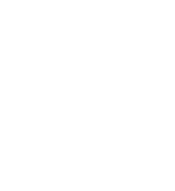 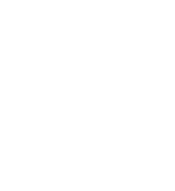 Gold PlanRates shown are monthly pre-tax full time employee contributions.Salary Range$0.00 -$32,000 Salary Range$32,000.01-$37,000 Salary Range$37,000.01 -$48,000 Salary Range$48,000.01 -$67,000 Salary Range$67,000.01 -$92,000 Salary Range$92,000.01 -$125,000 Salary Range$125,000 + Employee$91$104$111$117$124$130$143Employee + Spouse$182$208$222$235$248$261$287Employee + Child(ren)$173$198$210$222$235$247$272Employee + Spouse + Child(ren)$264$302$321$340$359$378$415Blue PlanRates shown are monthly pre-tax full time employee contri- butions.Salary Range$0.00 -$32,000 Salary Range$32,000.01-$37,000 Salary Range$37,000.01 -$48,000 Salary Range$48,000.01 -$67,000 Salary Range$67,000.01 -$92,000 Salary Range$92,000.01 -$125,000 Salary Range$125,000.00 + Employee$31$44$51$57$64$70$83Employee + Spouse$61$87$101$114$127$140$166Employee + Child(ren)$59$84$96$108$121$133$158Employee + Spouse +Child(ren)$89$127$146$165$184$203$240